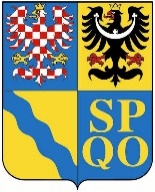 Přihláška do diskuze ZASEDÁNÍ zastupitelstva olomouckého kraje dne:  Jméno a příjmení:  Kontaktní adresa:  
(pro případ, předpokládá-li vystupující možnou odpověď na své vystoupení)K bodu programu zasedání č.:  Občan kraje se k vyjádření svého stanoviska k projednávanému bodu přihlašuje elektronicky na 
e-mail: organizacni@olkraj.cz nebo osobně na prezenci zasedání, a to nejpozději do zahájení hlasování zastupitelů k příslušnému bodu programu (před ukončením rozpravy k projednávanému bodu). Prohlašuji, že jsem se seznámil s podmínkami pro vystupování veřejnosti na zasedání Zastupitelstva Olomouckého kraje (článek 6 Jednacího řádu Zastupitelstva Olomouckého kraje), jsem občanem kraje ve smyslu § 12 nebo § 13 zákona č. 129/2000 Sb., o krajích (krajské zřízení), v platném znění. Beru na vědomí pořizování on-line přenosu ze zasedání a audiovizuálního záznamu ze zasedání, který bude zveřejněn na internetových stránkách Olomouckého kraje.  Beru na vědomí, že automatická anonymizace audiovizuálního záznamu ze zasedání se nevztahuje na osobní údaje osob z řad veřejnosti, které aktivně na zastupitelstvu vystupují. Moje vystoupení je projevem mého práva zaručeného zákonem, které ze své povahy není anonymní.  V Olomouci dne Podpis Vyplněnou přihlášku zašlete prosím na e-mail: organizacni@olkraj.cz.  Pokud můžete vyplněný dokument podepsat digitálně, zašlete přihlášku včetně svého podpisu. V případě, že elektronickou přihlášku odesíláte bez jakéhokoliv digitálního podpisu, odevzdejte prosím vlastnoručně podepsanou přihlášku v den zasedání zastupitelstva na prezenci zasedání.Pozn.: Pokud nejdou pole doplňovat, nejspíš máte dokument v „Režimu čtení“. Na spodní liště dokumentu zvolte režim „Rozložení při tisku“.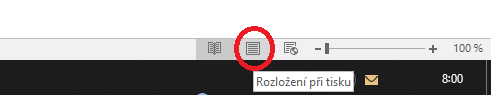 